物资存放处1、进入院楼，直走一段距离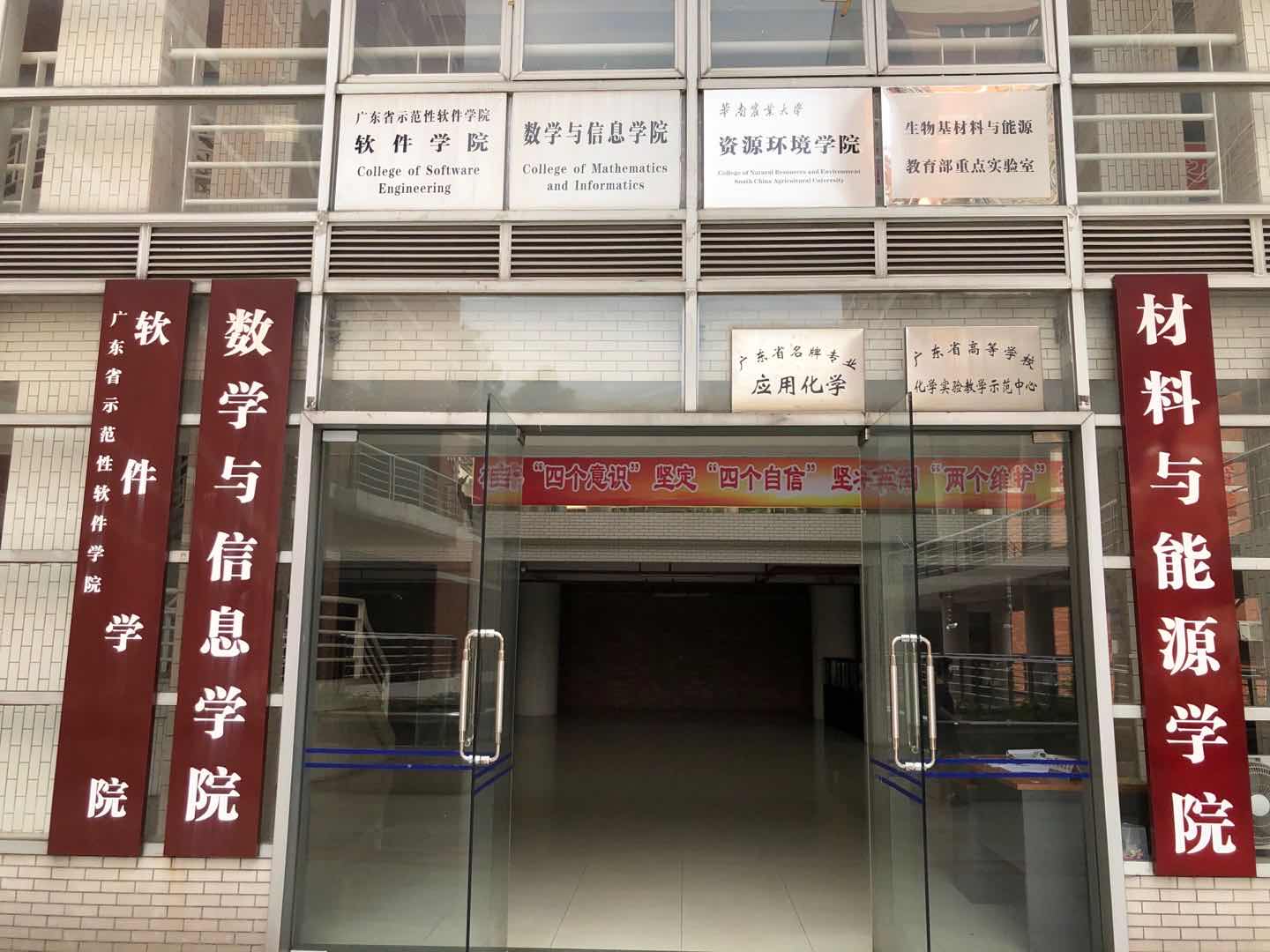 2、走到楼梯处，向左看，可以看到这个门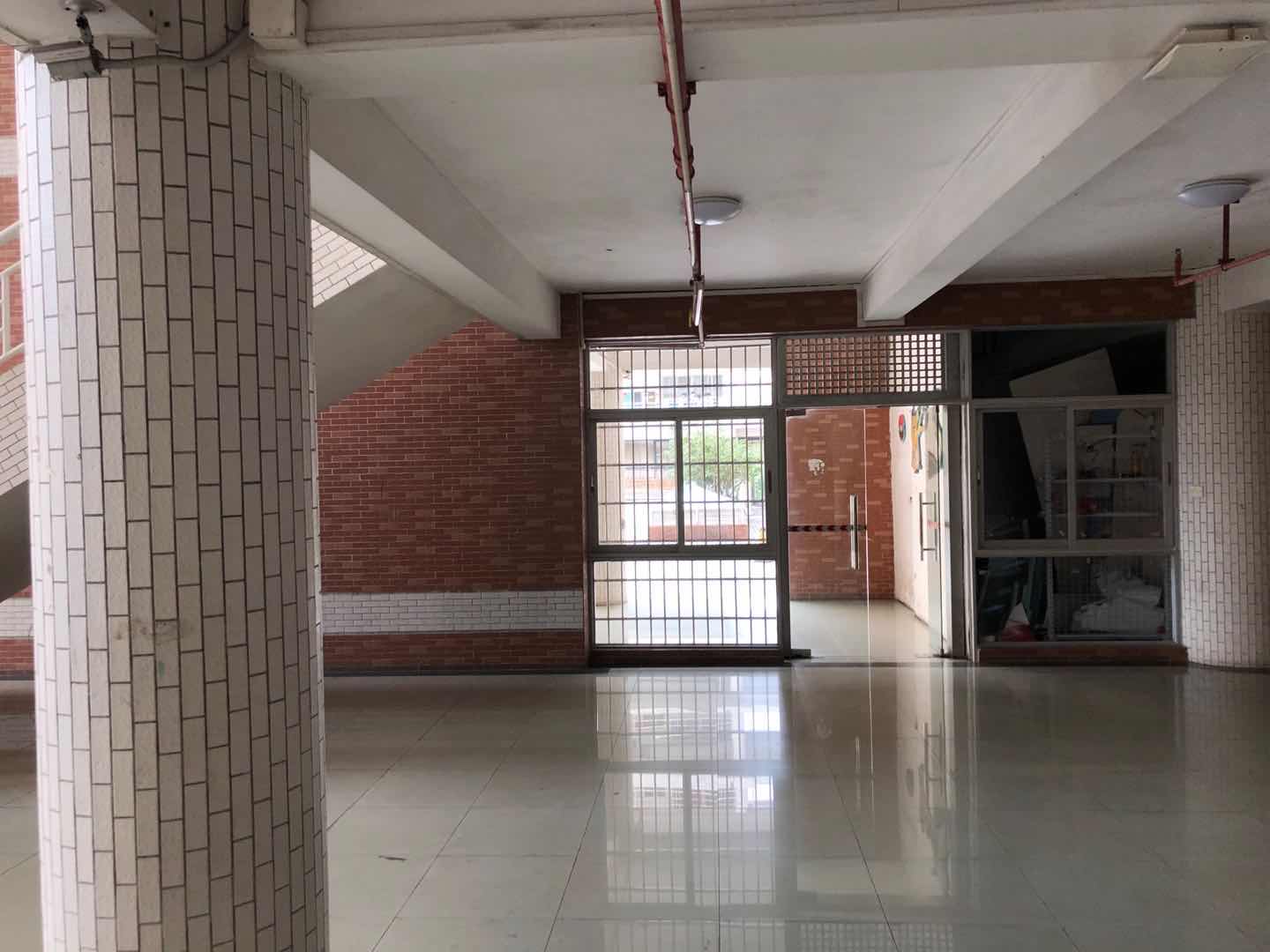 3、走出去上面说的这个门，一直直走。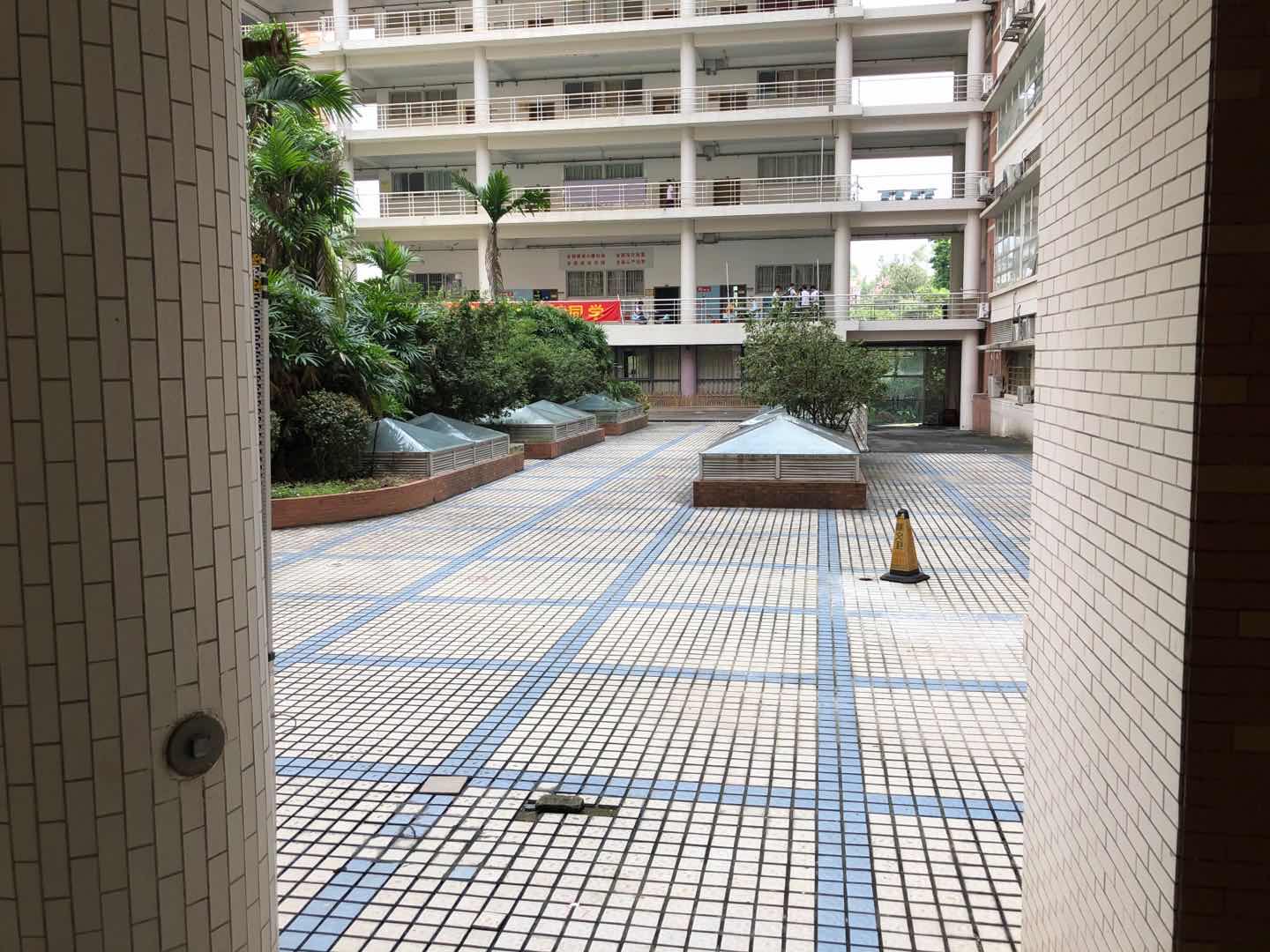 4、一直走到尽头，向左看。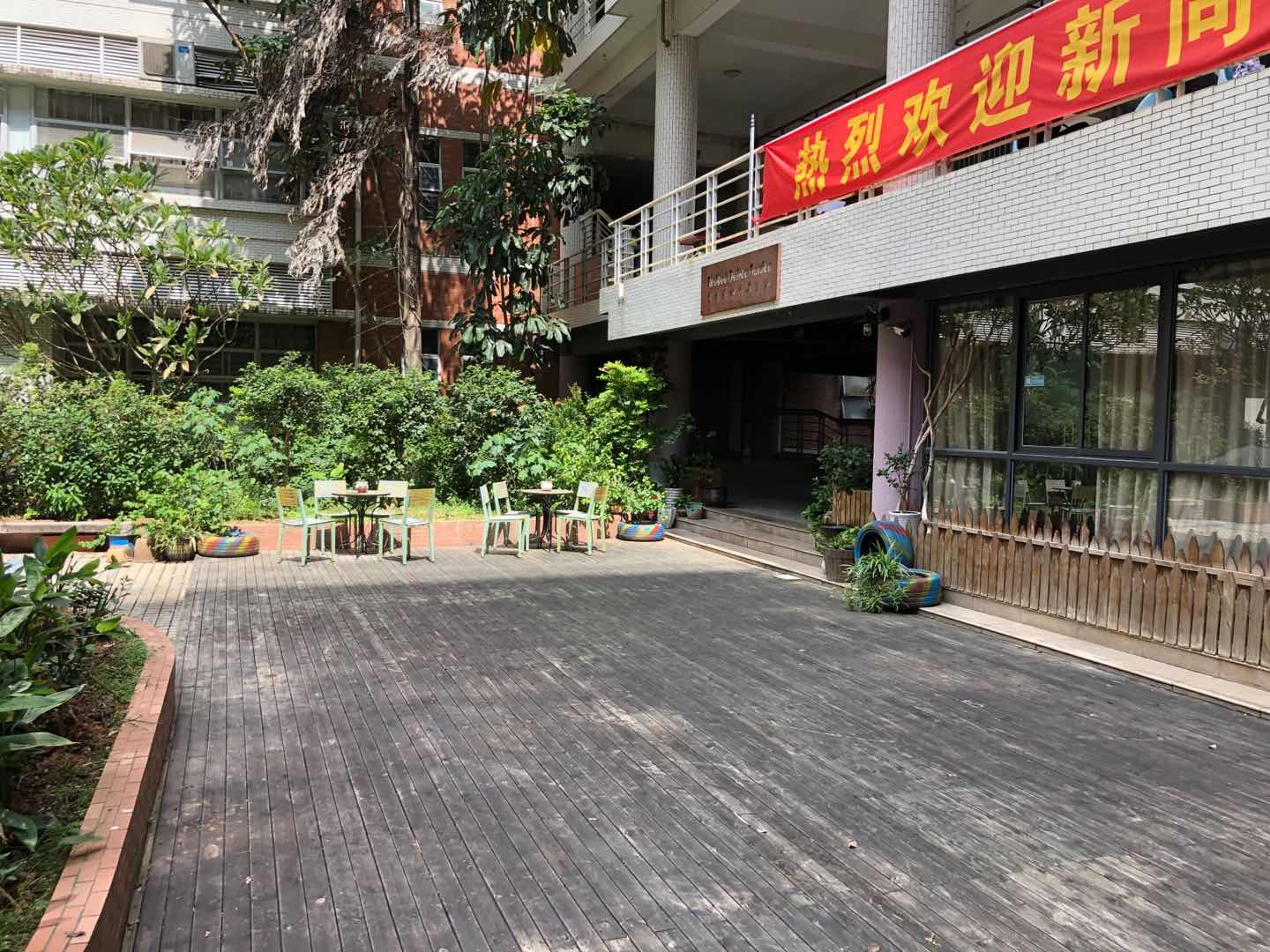 5、向左走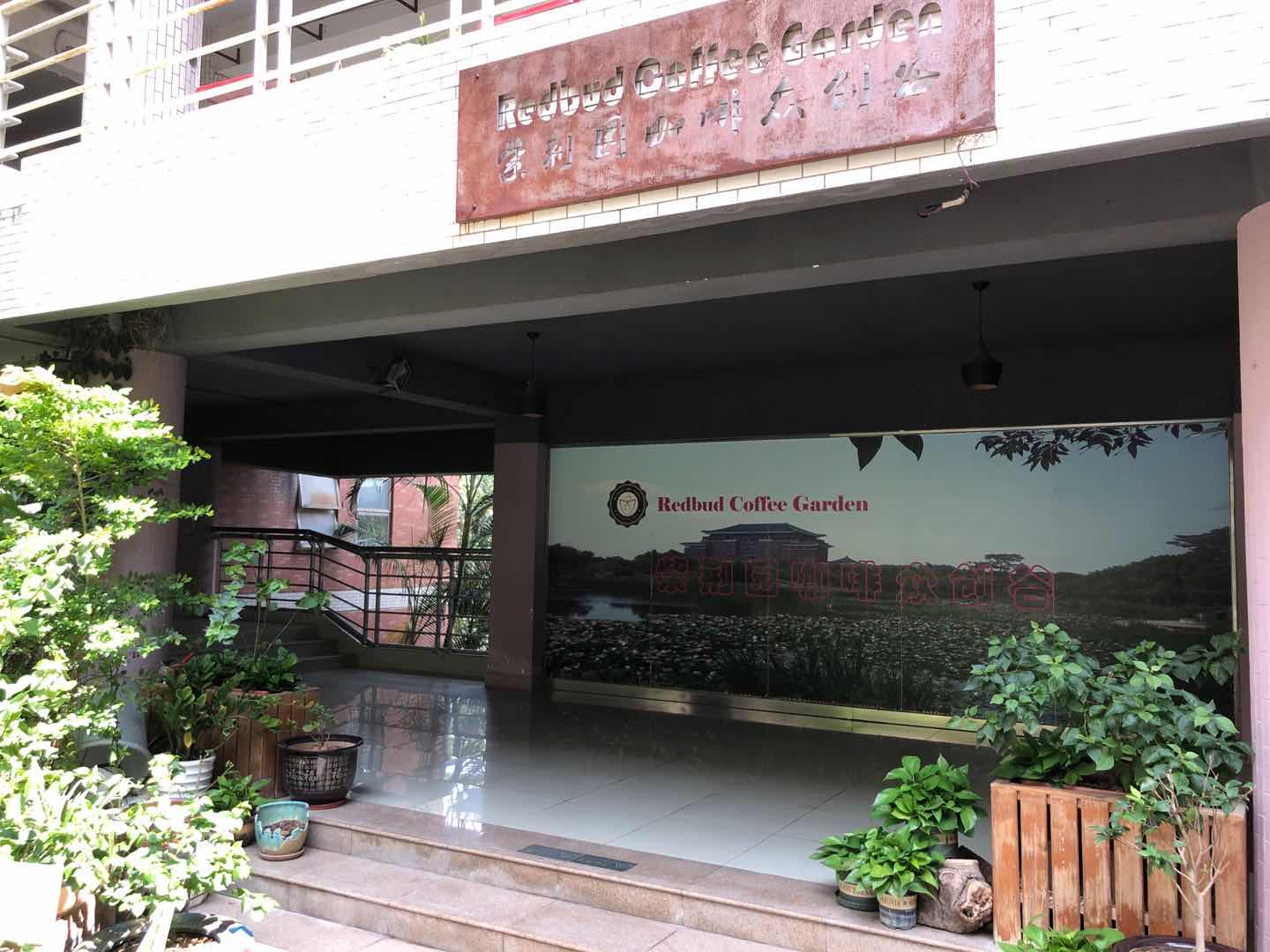 6、走进去，向左转，然后一直走。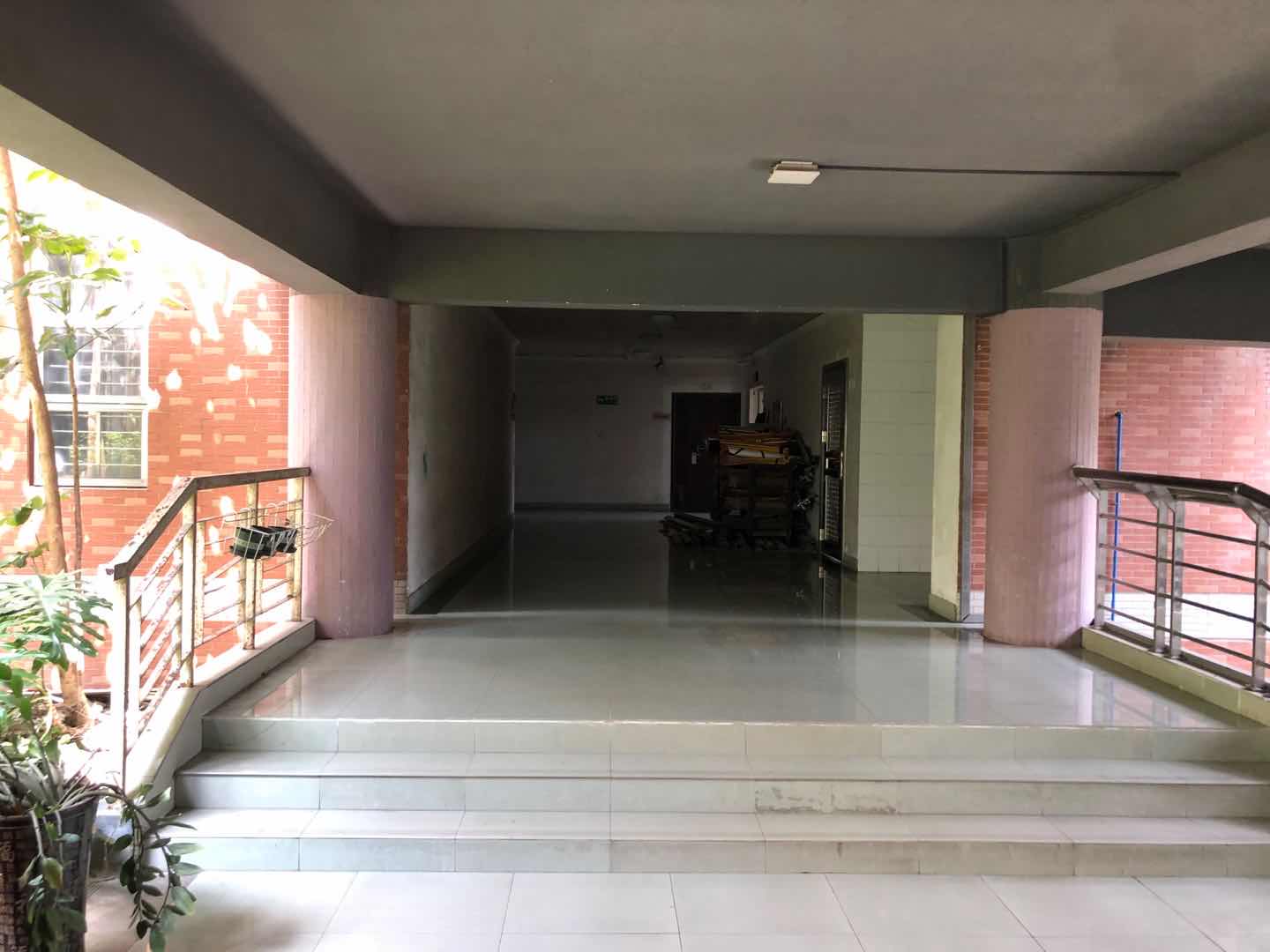 7、走到尽头，向右边看就是物资存放处。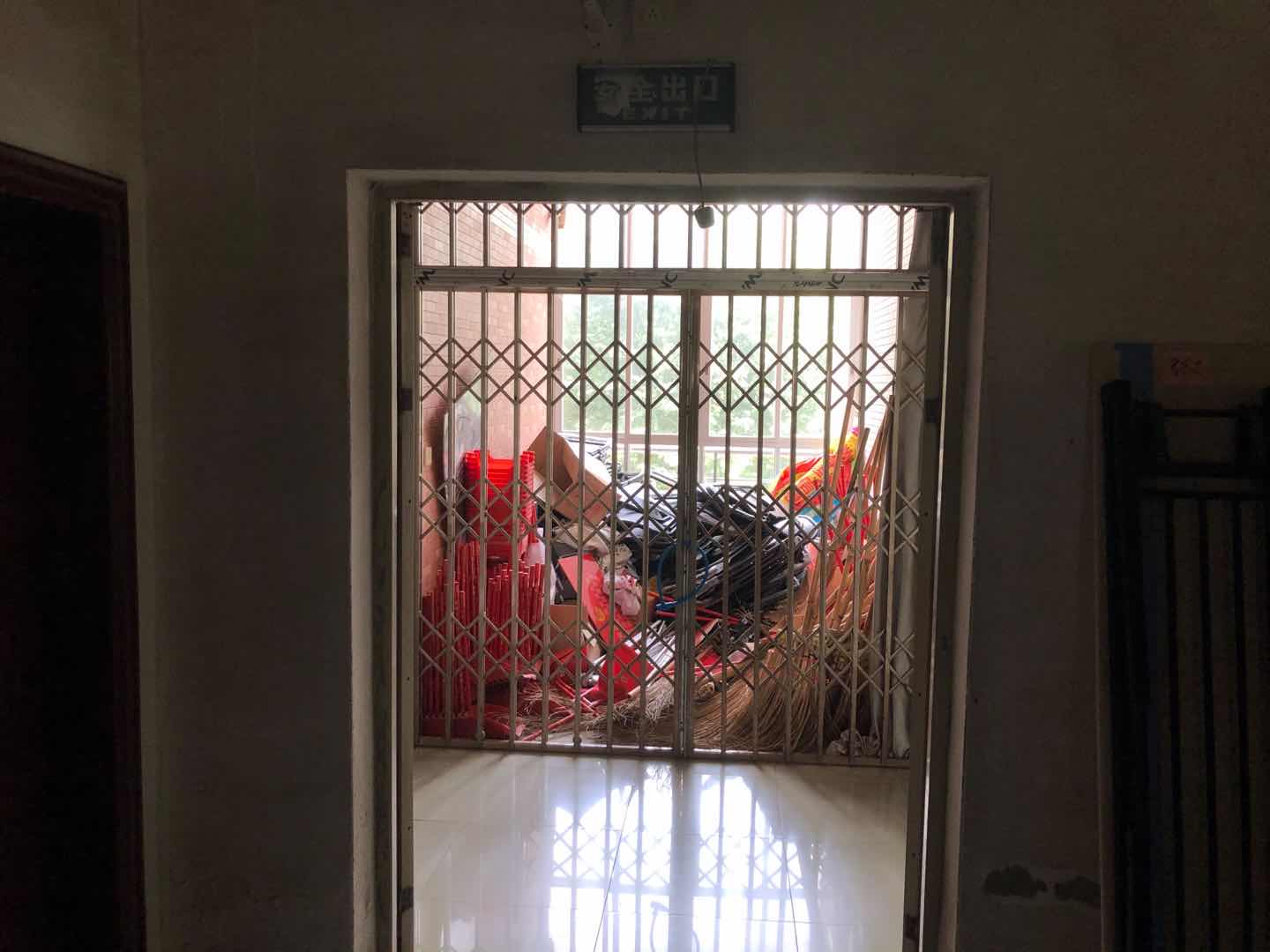 